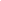 [Bluefield Corp. Ltd.][Bluefield Corp. Ltd.][Bluefield Corp. Ltd.][Bluefield Corp. Ltd.][Bluefield Corp. Ltd.][Bluefield Corp. Ltd.][9204 Gregory St. Tualatin, OR 97062][9204 Gregory St. Tualatin, OR 97062][9204 Gregory St. Tualatin, OR 97062][9204 Gregory St. Tualatin, OR 97062][9204 Gregory St. Tualatin, OR 97062][9204 Gregory St. Tualatin, OR 97062][+1236547895][+1236547895][+1236547895][+1236547895][+1236547895][+1236547895][bluefield@email.com][bluefield@email.com][bluefield@email.com][bluefield@email.com][bluefield@email.com][bluefield@email.com]Pay StubPay StubPay StubPay StubPay StubPay StubEmployee Name:Pay Period:Employee ID:Pay Date:Employee Address:Check No.:Marital Status:Exemptions:EARNINGSEARNINGSEARNINGSEARNINGSEARNINGSEARNINGSEarnings TypeEarnings TypePay RatePay RateHoursTotalRegular PayRegular Pay$150$15048$7,200Overtime PayOvertime Pay$200$20010$2,000Shift PayShift Pay$500$5008$4,000OtherOther$100$1008$800 Total EarningsTotal Earnings$13,200DEDUCTIONSDEDUCTIONSDEDUCTIONSDEDUCTIONSDEDUCTIONSDEDUCTIONSDeductions TypeDeductions TypeDeductions TypeDeductions TypeDeductions TypeTotalFederal TaxFederal TaxFederal TaxFederal TaxFederal Tax$200.00State TaxState TaxState TaxState TaxState Tax$150.00Social SecuritySocial SecuritySocial SecuritySocial SecuritySocial Security$250.00HealthcareHealthcareHealthcareHealthcareHealthcare$350.00InsuranceInsuranceInsuranceInsuranceInsurance$175.00OtherOtherOtherOtherOther$0.00Total DedicationsTotal DedicationsTotal DedicationsTotal DedicationsTotal Dedications$1,125.00Net Income/ Net PayNet Income/ Net Pay$12,075.00